สถิติคดีอาญา  4  กลุ่ม   เปรียบเทียบคดี  ปี งป. 65 กับปี 66ข้อมูล ณ วันที่ 24 พ.ค.2566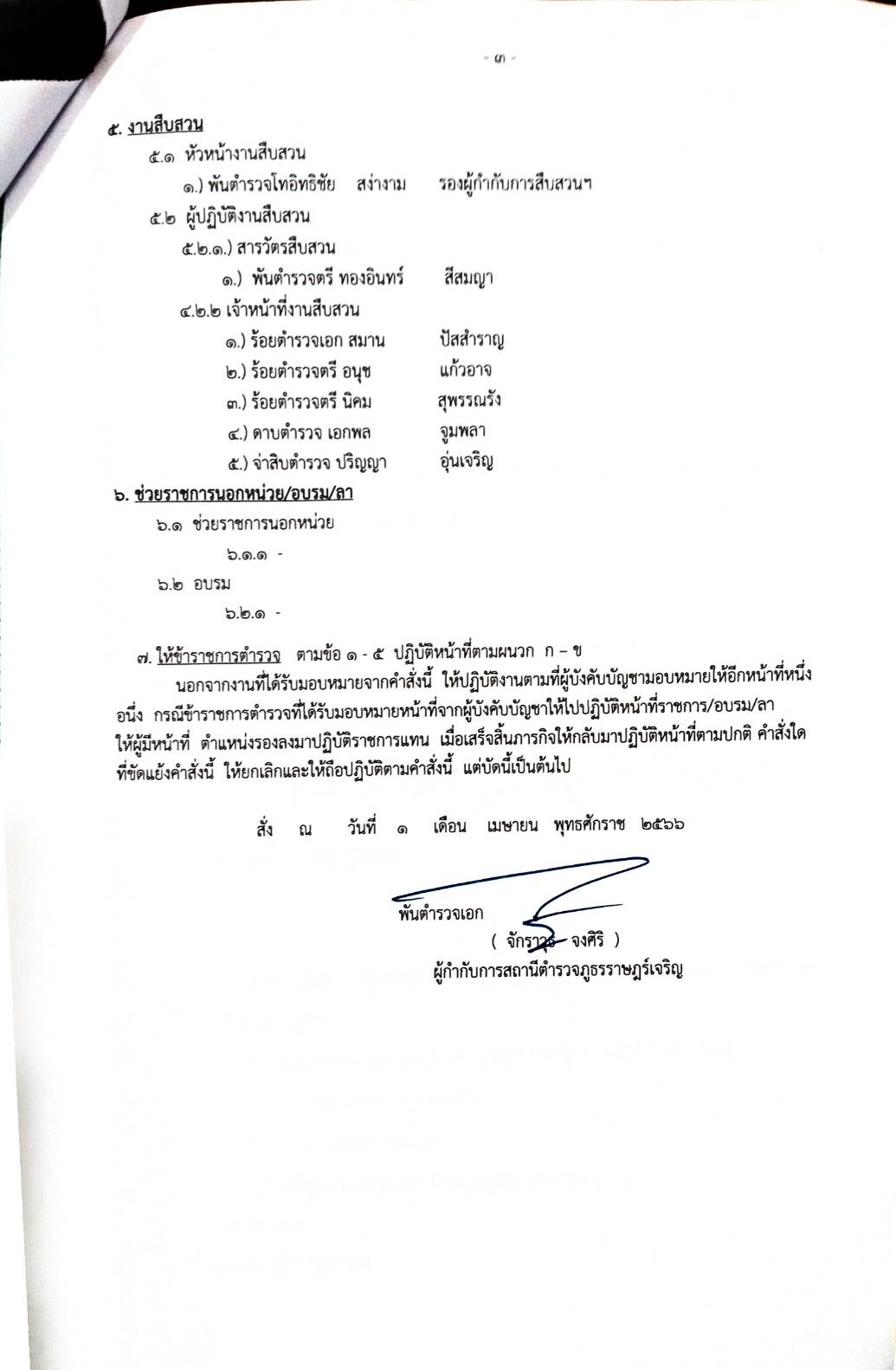 ประเภทความผิดประเภทความผิดต.ค.64 – พ.ค..65ต.ค.64 – พ.ค..65ต.ค.64 – พ.ค..65ต.ค.64 – พ.ค..65ต.ค.64 – พ.ค..65ต.ค.64 – พ.ค..65ต.ค.64 – พ.ค..65	ต.ค.65– พ.ค.66	ต.ค.65– พ.ค.66	ต.ค.65– พ.ค.66	ต.ค.65– พ.ค.66	ต.ค.65– พ.ค.66	ต.ค.65– พ.ค.66	ต.ค.65– พ.ค.66	ต.ค.65– พ.ค.66	ต.ค.65– พ.ค.66คดีคดีเกิดจับจับจับผู้ต้องหาผู้ต้องหาผู้ต้องหาเกิดเกิดเกิดเกิดจับจับจับผู้ต้องหาผู้ต้องหาเพิ่ม/ลดเพิ่ม/ลด1. คดีชีวิต  ร่างกาย  และเพศ  (รวม)1. คดีชีวิต  ร่างกาย  และเพศ  (รวม)1.1 ฆ่าผู้อื่น (คดีอุกฉกรรจ์)1.1 ฆ่าผู้อื่น (คดีอุกฉกรรจ์) 11 1 1 1 1 1 0 0 0 0 0 0 0 0 0  -1 -11.2 ทำร้ายร่างกายผู้อื่นถึงแก่ความตาย1.2 ทำร้ายร่างกายผู้อื่นถึงแก่ความตาย1.3 พยายามฆ่า1.3 พยายามฆ่า0 0 0 0 0 0 0 1 1 1 1 1 1 1 1 1 +1 +1 1.4 ทำร้ายร่างกาย1.4 ทำร้ายร่างกาย 00 0 0 0 0 0 222222222 +2 +21.5 ข่มขืนกระทำชำเรา1.5 ข่มขืนกระทำชำเรารวมรวม1111111333333333เ+2เ+22. คดีประทุษร้ายต่อทรัพย์ (รวม)2. คดีประทุษร้ายต่อทรัพย์ (รวม)2.1 ปล้นทรัพย์ (คดีอุกฉกรรจ์)2.1 ปล้นทรัพย์ (คดีอุกฉกรรจ์)2.2 ชิงทรัพย์2.2 ชิงทรัพย์ 1 1 1 11 1 1 0 0 0 0 0 0 0 0 0 -1 -1 2.3 วิ่งราวทรัพย์2.3 วิ่งราวทรัพย์ 0 0 0 00 0 0 1 1 1 1 1 1 1 1 1 +1 +1 2.4 ลักทรัพย์2.4 ลักทรัพย์2.5 กรรโชกทรัพย์2.5 กรรโชกทรัพย์2.6 ฉ้อโกง2.6 ฉ้อโกง2.7 ยักยอกทรัพย์2.7 ยักยอกทรัพย์ 1 1 1 11 1 1 1 1 1 1 1 1 1 1 1 +0 +0 2.8 ทำให้เสียทรัพย์2.8 ทำให้เสียทรัพย์2.9 รับของโจร2.9 รับของโจร2.10 ลักพาเรียกค่าไถ่2.10 ลักพาเรียกค่าไถ่2.11 วางเพลิง2.11 วางเพลิงรวมรวม2	2	2	2222222222222+0+0ประเภทความผิดประเภทความผิดต.ค.64 – พ.ค..65ต.ค.64 – พ.ค..65ต.ค.64 – พ.ค..65ต.ค.64 – พ.ค..65ต.ค.64 – พ.ค..65ต.ค.64 – พ.ค..65ต.ค.64 – พ.ค..65ต.ค.64 – พ.ค..65	ต.ค.65– พ.ค.66	ต.ค.65– พ.ค.66	ต.ค.65– พ.ค.66	ต.ค.65– พ.ค.66	ต.ค.65– พ.ค.66	ต.ค.65– พ.ค.66	ต.ค.65– พ.ค.66คดีคดีคดีคดีเกิดจับจับผู้ต้องหาผู้ต้องหาผู้ต้องหาผู้ต้องหาผู้ต้องหาเกิดเกิดจับจับผู้ต้องหาผู้ต้องหาผู้ต้องหาเพิ่ม/ลดเพิ่ม/ลดเพิ่ม/ลดเพิ่ม/ลด1. คดีชีวิต  ร่างกาย  และเพศ  (รวม)1. คดีชีวิต  ร่างกาย  และเพศ  (รวม)1.1 ฆ่าผู้อื่น (คดีอุกฉกรรจ์)1.1 ฆ่าผู้อื่น (คดีอุกฉกรรจ์) 11 1 1 1 1 1 1 0 0 0 0 0 0 0  -1 -1 -1 -11.2 ทำร้ายร่างกายผู้อื่นถึงแก่ความตาย1.2 ทำร้ายร่างกายผู้อื่นถึงแก่ความตาย1.3 พยายามฆ่า1.3 พยายามฆ่า0 0 0 0 0 0 0 0 1 1 1 1 1 1 1 +1 +1 +1 +1 1.4 ทำร้ายร่างกาย1.4 ทำร้ายร่างกาย 00 0 0 0 0 0 0 2222222 +2 +2 +2 +21.5 ข่มขืนกระทำชำเรา1.5 ข่มขืนกระทำชำเรารวมรวม111111113333333เ+2เ+2เ+2เ+22. คดีประทุษร้ายต่อทรัพย์ (รวม)2. คดีประทุษร้ายต่อทรัพย์ (รวม)2.1 ปล้นทรัพย์ (คดีอุกฉกรรจ์)2.1 ปล้นทรัพย์ (คดีอุกฉกรรจ์)2.2 ชิงทรัพย์2.2 ชิงทรัพย์ 1 1 11 1 1 1 1 0 0 0 0 0 0 0 -1 -1 -1 -1 2.3 วิ่งราวทรัพย์2.3 วิ่งราวทรัพย์ 0 0 00 0 0 0 0 1 1 1 1 1 1 1 +1 +1 +1 +1 2.4 ลักทรัพย์2.4 ลักทรัพย์2.5 กรรโชกทรัพย์2.5 กรรโชกทรัพย์2.6 ฉ้อโกง2.6 ฉ้อโกง2.7 ยักยอกทรัพย์2.7 ยักยอกทรัพย์ 1 1 11 1 1 1 1 1 1 1 1 1 1 1 +0 +0 +0 +0 2.8 ทำให้เสียทรัพย์2.8 ทำให้เสียทรัพย์2.9 รับของโจร2.9 รับของโจร2.10 ลักพาเรียกค่าไถ่2.10 ลักพาเรียกค่าไถ่2.11 วางเพลิง2.11 วางเพลิงรวมรวม2	2	2222222222222+0+0+0+04. คดีความผิดที่รัฐเป็นผู้เสียหายต.ค.64 – พ.ค.65ต.ค.64 – พ.ค.65ต.ค.64 – พ.ค.65ต.ค.64 – พ.ค.65ต.ค.64 – พ.ค.65ต.ค.64 – พ.ค.65ต.ค.64 – พ.ค.65ต.ค.65 –  พ.ค..66ต.ค.65 –  พ.ค..66ต.ค.65 –  พ.ค..66ต.ค.65 –  พ.ค..66ต.ค.65 –  พ.ค..66ต.ค.65 –  พ.ค..66ต.ค.65 –  พ.ค..66ต.ค.65 –  พ.ค..66ต.ค.65 –  พ.ค..66ต.ค.65 –  พ.ค..66ต.ค.65 –  พ.ค..66คดีคดีคดี4.1 ยาเสพติดเกิดเกิดเกิดจับจับจับผู้ต้องหาเกิดเกิดเกิดจับจับจับจับผู้ต้องหาผู้ต้องหาผู้ต้องหาผู้ต้องหาเพิ่ม/ลดเพิ่ม/ลดเพิ่ม/ลด4.1.1 ผลิต/นำเข้า/ส่งออก4.1.2 จำหน่าย/ครอบครองเพื่อจำหน่าย999999955555555555 -4 -4 -44.1.3 ครอบครอง212121212121211212121212121212121212 -9 -9 -94.1.4 เสพยาเสพติด404040404040402323232323232323232323-17 -17 -17 4.2 อาวุธปืนและวัตถุระเบิด4.2.1 อาวุธปืนสงคราม4.2.2 อาวุธปืนธรรมดา66666665 5 5 5 5 5 5 5 5 5 5 -1 -1 -1 4.2.3 วัตถุระเบิด4.3 การพนัน4.3.1 สลากกินรวบ111111100000000000-1 -1 -1 4.3.2 ทายผลฟุตบอล/ออนไลน์4.3.3 การพนันอื่นๆ2727272727273766666666666-21 -21 -21 4.4 ความผิดเกี่ยวกับวัสดุ สื่อ สิ่งพิมพ์ลามกอนาจาร4.5 ความผิดเกี่ยวกับ พ.ร.บ. คนเข้าเมือง4.6 ความผิดเกี่ยวกับการป้องกันและปราบปรามการค้าประเวณี4.7 ความผิดเกี่ยวกับสถานบริการ4.8 ความผิดเกี่ยวกับการควบคุมเครื่องดื่มแอลกอฮอล์4.8 ความผิดเกี่ยวกับ พ.ร.บ. จราจรขับขี่รถในขณะเมาสุรา333333333333332626262626262626262626-7 -7 -7 รวม1371371371371371371377777777777777777777777-60-60-60